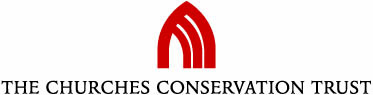 Pitstone ChurchChristmas Memory TreeSaturday10th and Sunday 11th December 201612.00 noon – 4 p.m. Hang your memories on our tree.They can be of the church, of people, or of Christmases past.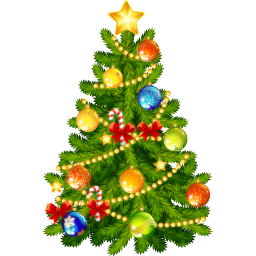  Donations                             Refreshments                                                                    